Açıklamalar: “Tarafınızdan eksiksiz doldurulmuş; Sergi Başvuru Formu, Jüri Eser Değerlendirme Formu, Başvuruda Bulunulan Her Eser İçin(en fazla 2 eser) 3 Farklı Açıdan Çekilmiş, 3/6 Adet Eser Fotoğrafları(300dpi/jpeg/<2mb) ve Sanatçı Fotoğrafı(300dpi/jpeg/<2mb)” eksiksiz olarak 22 Eylül 2022 tarihine kadar trakyaunv.40.yilseramik@gmail.com adresine mail gönderilmelidir.Eser jpeg fotoğrafları katılımcının “AdıSOYADI_1.Eser Fotoğrafı_1”, “AdıSOYADI_1.Eser Fotoğrafı_2”… şeklinde dosya ismi verilerek kaydedilmelidir.  Katılımcı jpeg fotoğrafı “AdSOYAD_Katılımcı Fotoğrafı” şeklinde dosya ismi verilerek kaydedilmelidir.  Eser fotoğrafı/fotoğrafları(her eser için 1 fotoğraf) ve sanatçı fotoğrafı “Sergi Başvuru Formu”nda da mutlaka bulunmalıdır. Ayrıca eserin/eserlerin üç farklı açıdan çekilmiş 3/6 adet fotoğrafı “Jüri Eser Değerlendirme Formu”nda da mutlaka bulunmalıdır.“Sergi Başvuru Formu” katılımcının “AdıSOYADI_Takmaİsmi” şeklinde dosya adı verilerek kaydedilmelidir. Örneğin: “BurakYILDIRIM_Trakya22”. “Jüri Eser Değerlendirme Formu” sadece katılımcının kendisi için belirlediği bir kelime ve iki rakamdan oluşan “Takmaİsmi” ile dosya adı verilerek kaydedilmelidir. Örneğin: “Trakya22”. Ayrıca dosya içerisinde ilgili bölüme takma isim yazılmalıdır.Burada ve sergi şartnamesinde belirtilen özelliklere uymayan, eksik bilgi, belge ve fotoğraf içeren başvurular jüri kuruluna gönderilmeden iptal edilecektir.İletişim: trakyaunv.40.yilseramik@gmail.comSergi web sitesi: www.trakya.edu.tr veya gsmyo.trakya.edu.tr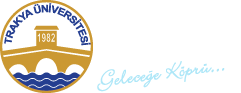 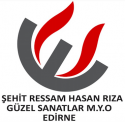 TRAKYA ÜNİVERSİTESİ’NİN 40. YILI ANISINA ULUSAL JÜRİLİ ONLİNE SERAMİK SERGİSİSERGİ BAŞVURU FORMUTRAKYA ÜNİVERSİTESİ’NİN 40. YILI ANISINA ULUSAL JÜRİLİ ONLİNE SERAMİK SERGİSİSERGİ BAŞVURU FORMUTRAKYA ÜNİVERSİTESİ’NİN 40. YILI ANISINA ULUSAL JÜRİLİ ONLİNE SERAMİK SERGİSİSERGİ BAŞVURU FORMUTRAKYA ÜNİVERSİTESİ’NİN 40. YILI ANISINA ULUSAL JÜRİLİ ONLİNE SERAMİK SERGİSİSERGİ BAŞVURU FORMUTRAKYA ÜNİVERSİTESİ’NİN 40. YILI ANISINA ULUSAL JÜRİLİ ONLİNE SERAMİK SERGİSİSERGİ BAŞVURU FORMUSANATÇI BİLGİLERİSANATÇI BİLGİLERİSANATÇI BİLGİLERİSANATÇI BİLGİLERİSANATÇI BİLGİLERİUnvan Adı SoyadıÜniversite/KurumÜniversite/KurumTakma İsimTelefonTelefonE-postaİlİlÖzgeçmiş(200 kelimeyi geçmemelidir)ESER BİLGİLERİESER BİLGİLERİESER BİLGİLERİESER BİLGİLERİESER BİLGİLERİ1. Eser1. Eser2.Eser2.EserEser Adı / Yapım YılıEser BoyutlarıTekniği1. ESER GÖRSELİ (300 DPİ – JPEG – <2MB – 1 ADET)2. ESER GÖRSELİ (300 DPİ – JPEG – <2MB – 1 ADET)